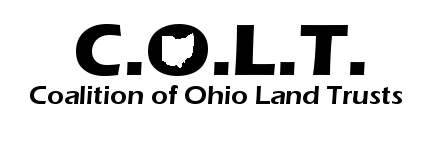 COLT Fall Meeting Agenda 2014Building our Land Trusts to Safeguard our Work for the FutureNovember 13, 2014Blacklick Woods Metro Park Course Club House and Banquet Facility7309 E Livingston Ave, Reynoldsburg, OH 43068
(614) 861-3193 9:30amRegistration and Networking10:00Welcome and IntroductionsSteve Goodwin, COLT Steering Committee Program Chair and Land Protection Specialist, Appalachia Ohio AllianceKrista Magaw, COLT Steering Committee President , Executive Director Tecumseh Land TrustKim Kimlin, Education Committee Chair, Program Director, Trust for Public Lands, Ohio10:15Discussion -- Collaboration, Partnerships and ConservationLearn about some successful collaborations between wildlife and sporting groups and land trusts in southeastern OhioModerator: Carolyn Waldron Steve Fleegal, Executive Director, Appalachia Ohio Alliance Rick Gardner, Chief Botanist, ODNR Division of Natural Areas and Preserves10:5511:00Introduction to Conservation Foundation – Steve GrayThe Art of the Face-to-Face Ask – this may be the tool your land trust is looking forLand Trust Alliance Express Learning Kit Series: How to Ask for Major Gifts: Maximizing Your Fundraising Team by Andy RobinsonModerator: Carolyn Waldron11:45Lunch (provided on-site)12:45pmState and Federal Policy UpdatesAdrienne Dziak, Policy Chair, Director of Government Relations, The Nature Conservancy in Ohio1:00Agricultural Easements and Pipelines What land trusts and landowners should look for; how to manage once the easement is in placeModerator: Jonathan Ferbrache Art Brate, Retired State Conservation Engineer1:45Concurrent SessionsBoard Development   –  Essential and Ongoing – Rob Krain, Executive Director, Black Swamp ConservancyODNR  Conservation Programs – What’s available? -- Cotton Randall, Ohio DNR Division of Forestry on forest programs;  Matt Harbage, Natural Resource Conservation Service on Ag Land Easements and Regional Conservation Partnerships;  Moderator: Steve Goodwin3:003:15Rally HighlightsWrap-up and Concluding RemarksKrista Magaw3:30Adjourn